Памятка для  родителей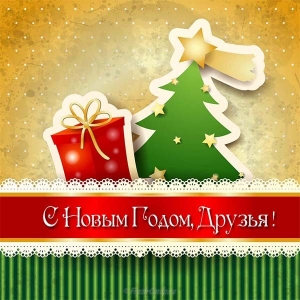 «Безопасный новогодний  праздник»      Новый  год – самый веселый, самый долгожданный праздник. Традиционно в  канун  Нового года  в  домах  и  квартирах наряжают елки, готовят друг другу подарки и поздравления, но взрослым не стоит забывать о необходимости контроля за своим жильем. Комиссия по делам несовершеннолетних и защите их прав при администрации Гордеевского района предупреждает о строгом соблюдении противопожарной безопасности в дни новогодних каникул и в зимний период времени. Ни один Новый год в России не обходится  без пожаров, а в последние годы - и без травм, вызванных применением некачественных пиротехнических изделий. Горящие петарды взрываются прямо в руках или летят совсем не туда, куда бы вы хотели. Чтобы Новогодние праздники ничем не омрачились, необходимо соблюдать правила пожарной безопасности.  Ёлка. Елку нужно установить таким образом, чтобы  она не мешала свободно ходить по комнате и не заслоняла двери, ведущие в другие комнаты. И, что самое главное, стояла бы подальше от батарей отопления. Верхушка елки не должна упираться в потолок. Нельзя украшать елку игрушками, которые легко воспламеняются. Обкладывать подставку под елкой обычной ватой, украшать дерево горящими свечками. Эти правила относятся как к настоящим елкам, так и к искусственным, пластиковым. При горении искусственной елки выделяются очень вредные вещества, а капелька пластика, попав на кожу, оставит глубокий ожог.Гирлянды. Электрические  гирлянды  тоже  могут стать причиной пожара или поражения человека электрическим током. Гирлянда безопасна, если прошла сертификацию и во время хранения на складе магазина не была испорчена. Бывает, что гирлянда служит на протяжении многих лет. В этом случае, тем более стоит удостовериться, что она исправна. Очень много новогодних пожаров случается из-за короткого замыкания.  Если вы почувствовали запах жженой изоляции, заметили искрение или обнаружили, что провода сильно нагреваются или плавятся, пользоваться такой гирляндой нельзя!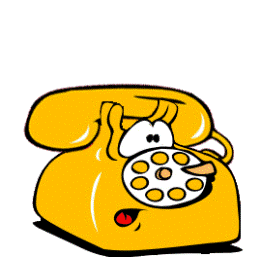           В случае пожара  или появления дыма, немедленно позвоните по телефону «01», «112», указав точный адрес. До прибытия пожарной охраны примите меры к эвакуации  людей и имущества, приступите к тушению имеющимися средствами. Огонь нужно накрывать, а не сбивать одеялом или другой тканью. В случае возгорания изоляции электропроводов необходимо сначала отключить сеть, а затем приступить к тушению.               Пиротехнические изделия. Основные меры безопасности при обращении с пиротехникой.При  выборе пиротехнических изделий необходимо знать, что использование самодельных  пиротехнических  изделий ЗАПРЕЩЕНО. Более того, приобретая пиротехнические изделия, необходимо проверить наличие сертификата соответствия, наличие инструкции на русском языке, срок годности. Также нужно иметь в виду, что нельзя  использовать изделия, имеющие дефекты или повреждения корпуса и фитиля.           Перед использованием пиротехнических изделий необходимо:Выбрать место для фейерверка. Желательно для этих целей использовать большую открытую площадку (двор, сквер, поляна), свободную от деревьев и построек. В радиусе 100 метров  не должно быть пожароопасных объектов, стоянок автомашин, деревянных сараев или гаражей, а также сгораемых материалов, которые  могут  загореться  от  случайно попавших искр. При сильном ветре размер опасной зоны по ветру следует увеличить в 3-4 раза. Зрителей необходимо разместить на расстоянии 35-50 метров от пусковой площадки. Использование  ракет, бабочек рядом с жилыми домами и другими постройками категорически запрещается, т.к. они могут попасть в окно, форточку, залететь на балкон, чердак или на крышу и стать причиной пожара.           Категорически  запрещается:- использовать приобретенную  пиротехнику до ознакомления с инструкцией по применению и данных мер безопасности;- применять пиротехнику  при ветре более 5м/с;- взрывать пиротехнику, когда в опасной зоне (см.радиус опасной зоны на упаковке) находятся люди, животные, горючие материалы, деревья, здания, жилые постройки, провода электронапряжения;- запускать салюты с рук (за исключением хлопушек, бенгальских огней, некоторых видов фонтанов) и подходить к изделиям в течение 2 минут после их использования;- наклоняться над изделием во время его использования;- использовать изделия с истекшим сроком годности; с видимыми повреждениями;- производить любые действия, не предусмотренные инструкцией по применению и данными мерами безопасности, а также разбирать или переделывать готовые изделия;- использовать пиротехнику в закрытых помещениях, квартирах, офисах (кроме хлопушек, бенгальских огней и фонтанов, разрешенных к применению в закрытых помещениях, а также запускать салюты с балконов и лоджий;- разрешать детям самостоятельно приводить в действие пиротехнические изделия;- сушить намокшие пиротехнические изделия на отопительных приборах-батареях отопления, обогревателях и т.п.